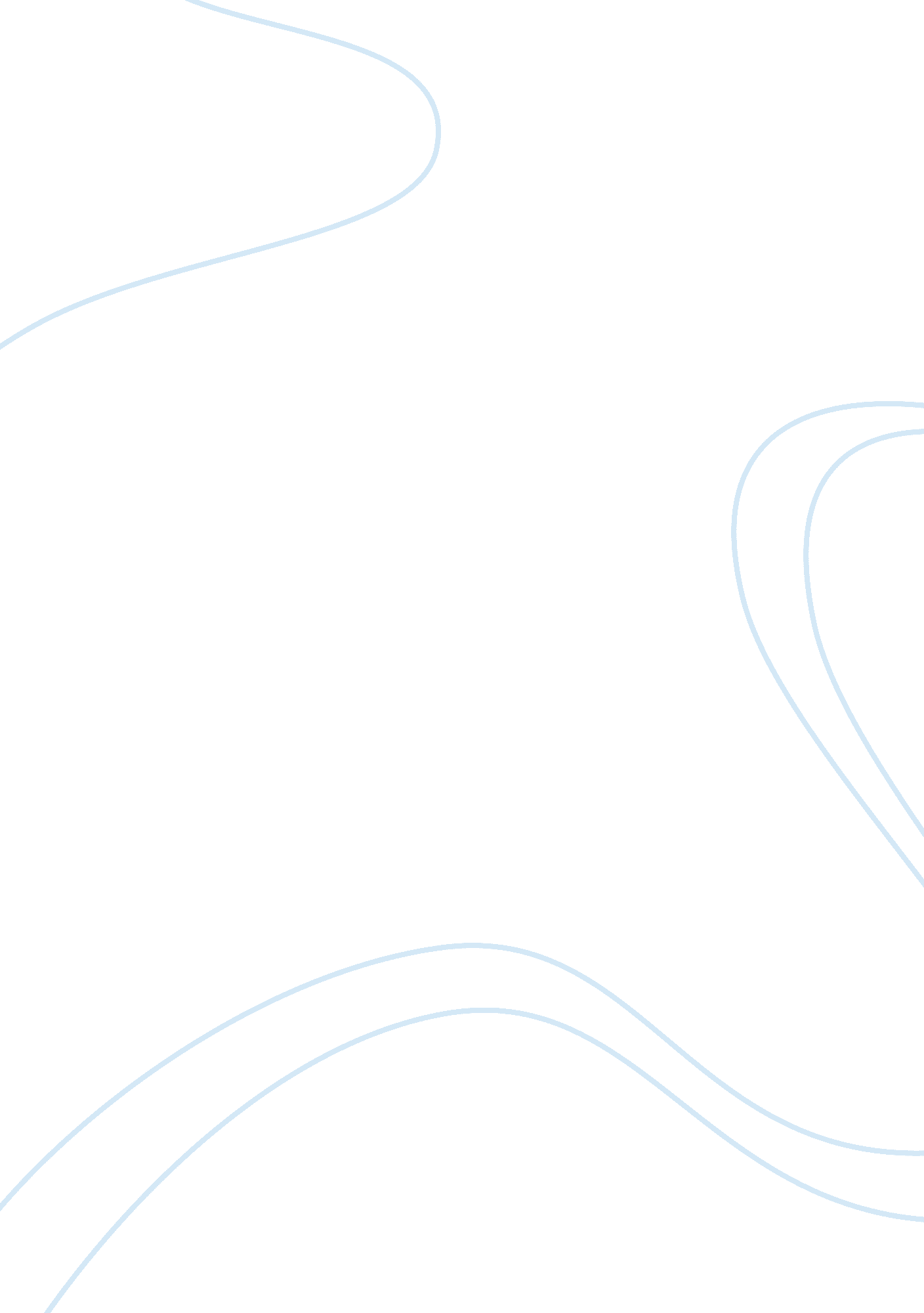 Critical thinking on work culture preferencesBusiness, Company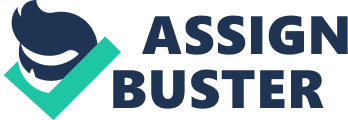 Knowing one’s ideal work culture entails identifying the organizational structure, company size, employee composition, work ethics, level of technology- Information and communication tools available and the decision-making procedures of a given company. As such one is able to identify the people they are likely to be in constant communication with, identify the commonest and the most effective channels of communication already in use at the company. Knowing the ideal work culture will also help in selecting the most cost-effective channel of communication. Some of the communication channels available in workplaces include verbal communication, letters/memos, e-mails, telephone calls, compact disc recordings among others. 
The results of the work culture preferences give me an insight into my communication skills. I have commendable communication skills because I am social, I uphold ethics, I am performance-focused and I have substantial expertise in communication. I like engaging in interactive dialogues and I am able to fit in changing environments because I bring about innovative, creative atmospheres. I like to see fairness and promotion of justice for all. Due to my emphasis on fairness, excellence and improvement of social welfare, I am in constant communication with different people which helps in honing my communication skills. However, I have noted that I can improve the quality of my messages and therefore become a better communicator if I follow some steps. First, I need to become a better listener. Understanding messages clearly will help me respond appropriately to each of them. I also need to be wary of my body language especially when passing verbal messages to people in all my spheres of life. One of these ways is by maintaining eye contact with those I communicate with. Inappropriate body language could contradict the message I am trying to put across. I also need to use simple and understandable words when communicating. Moreover, I need to ensure that am audible enough when conversing with a person and especially so when addressing a group of people. 